John Tyson Elementary “Tyson Tiger” Scholarship GuidelinesPURPOSEThe Tyson Tiger Scholarship fund provides financial support to a graduate of SHS or HBHS pursuing post-secondary education at a university/vocational school.USE OF FUNDSThe Tyson Tiger Scholarship helps deserving students continue their educations by providing financial assistance for tuition, books, and supplies over one academic year.ELIGIBILITYQualified applicants must be former John Tyson Elementary students who are graduating from SHS or HBHS and enrolling at a university/vocational school.Age, race, sex, marital status, or religious affiliation will no have bearing on eligibility.CRITERIAThe criteria for selection of the recipient is determined by the selection committee and may include, but is not limited to, academic performance, financial need, unusual circumstances, and activities such as volunteering, employment, and extracurricular involvement.AMOUNT OF SCHOLARSHIPThe amount is $250.00. Changes to the amount may be determined by the committee based on factors including, but not limited to, the amount of money available in the fund.RENEWABLEThis scholarship is awarded for one year only and is not renewable.APPLICATION PROCESSThe application process is as follows:Completed application and required paperwork due to the scholarship coordinator’s office at SHS and HBHS by April 1. The cover letter must include information regarding the number of years the applicant attended John Tyson.The selection committee will review applications and the recipient will be notified at the senior assembly.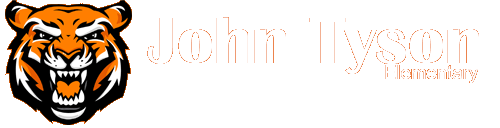 